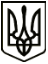 МЕНСЬКА МІСЬКА РАДАРОЗПОРЯДЖЕННЯ 15 листопада 2021 року	м. Мена	№ 406Про нагородження Почесною грамотою Менської міської ради	Відповідно до Положення про Почесну грамоту міської ради, затвердженого рішенням 21 сесії Менської міської ради 5 скликання від 17  липня 2008 року «Про Положення про Почесну грамоту міської ради», Програми вшанування, нагородження громадян Почесною грамотою Менської міської ради на 2020 - 2022 роки, затвердженої рішенням 36  сесії Менської міської ради 7 скликання від 26 грудня 2019 року № 679 «Про затвердження програми вшанування громадян Почесною грамотою Менської міської ради на 2020-2022 роки» зі змінами, керуючись п.  20 ч. 4 ст. 42 Закону України «Про місцеве самоврядування в Україні», враховуючи подання начальника відділу земельних відносин, агропромислового комплексу та екології міської ради Терентієва П.О.:1. Нагородити Почесною грамотою Менської міської ради за високий професіоналізм, вагомий внесок у розвиток аграрного сектору економіки територіальної громади Менщини та з нагоди професійного свята - Дня працівників сільського господарства:АВДАЦЬКОГО Бориса Миколайовича, водія товариства з обмеженою відповідальністю «Агроресурс-2006»;АНТОНЕНКА Івана Івановича, голову особистого селянського господарства,БАБАРА Сергія Івановича, голову особистого селянського господарства;БАБИЧА Сергія Олександровича, тракториста фермерського господарства «Шанс-2006»;БРЕУСА Андрія Павловича, підсобного робітника товариства з  обмеженою відповідальністю «Мена-Авангард»;ВАСИЛЕНКА Владислава Віталійовича, тракториста-машиніста сільськогосподарського виробництва товариства з обмеженою відповідальністю «Мена-Авангард»;ГАЛЬЧУКА Анатолія Миколайовича, аграрія;ГАЛЬЧУКА Андрія Миколайовича, аграрія;ГАЛЬЧУКА Віктора Миколайовича, аграрія;ГАЛЬЧУКА Романа Миколайовича, аграрія;ГОЛІВЦЯ Володимира Дмитровича, голову особистого селянського господарства;ГОНУЛЕНКА Сергія Івановича, тракториста-машиніста сільськогосподарського виробництва товариства з обмеженою відповідальністю «Агроресурс-2006»;ГРЕНЬКА Петра Миколайовича, засновника товариства з обмеженою відповідальністю «Агро Північ 17»;ДЕРКАЧА Ігоря Володимировича, водія приватного підприємства «Петрушенко-Агро»;ІЛЛЯШИКА Сергія Олександровича, тракториста-машиніста сільськогосподарського виробництва товариства з обмеженою відповідальністю «Мена-Авангард»;ЄВУСА Максима Віталійовича, підсобного робітника сільськогосподарського виробництва товариства з обмеженою відповідальністю «Агроресурс-2006»;ЗБОРЩИК Валентину Олександрівну, робітницю  фермерського господарства «Шанс-2006»;КАПІТАНА Василя Олександровича, голову особистого селянського господарства;КОВАЛЕНКА Анатолія Володимировича, аграрія;КОНСТАНЧУКА Володимира Вікторовича, голову особистого селянського господарства;КОНСТАНЧУКА Олексія Вікторовича, голову особистого селянського господарства;КОСТЮЧЕНКА Анатолія Володимировича, голову особистого селянського господарства;ЛАВСЬКУ Світлану Василівну, доярку товариства з обмеженою відповідальністю «Куковицьке»;ЛЕСЮТУ Григорія Віталійовича, голову особистого селянського господарства;ЛИТВИНЕНКА Віталія Олександровича, голову особистого селянського господарства;МАКСИМЦЯ Віктора Миколайовича, голову фермерського господарства «Вікторія»;МАЛАЯ Михайла Вікторовича, тракториста-машиніста сільськогосподарського виробництва товариства з обмеженою відповідальністю «Агроресурс-2006»;МОРОЗОВА Анатолія Олексійовича, водія автотранспортного засобу товариства з обмеженою відповідальністю «Куковицьке»;ПЕТРИКЕЯ Павла Миколайовича, голову фермерського господарства «Петрикей П.М.»;СОКОЛЕНКА Євгенія Олександровича, тракториста-машиніста сільськогосподарського виробництва товариства з обмеженою відповідальністю «Агроресурс-2006»;СУПРУНЕНКА Сергія Анатолійовича – керуючого елеватором дочірнього підприємства «Зернятко»;ФЕДОРЧЕНКА Миколу Федоровича, голову особистого селянського господарства;ХРОПАЧА Михайла Михайловича, водія приватного підприємства «Петрушенко-Агро»;ШЕСТАКА Петра Михайловича, голову особистого селянського господарства.2. Вручити нагородженим Почесними грамотами Менської міської ради, грошову винагороду в розмірі 248  грн.  45 коп. (кожному) з урахуванням податку з доходів фізичних осіб та військового збору. 3. Кошти без урахування податку з доходів фізичних осіб, військового збору зарахувати на картковий рахунок начальника відділу документування та забезпечення діяльності апарату Менської міської ради Жураковської А.В. для подальшого вручення особам, які нагороджуються Почесною грамотою.Міський голова							Геннадій ПРИМАКОВ